Volunteer Opportunities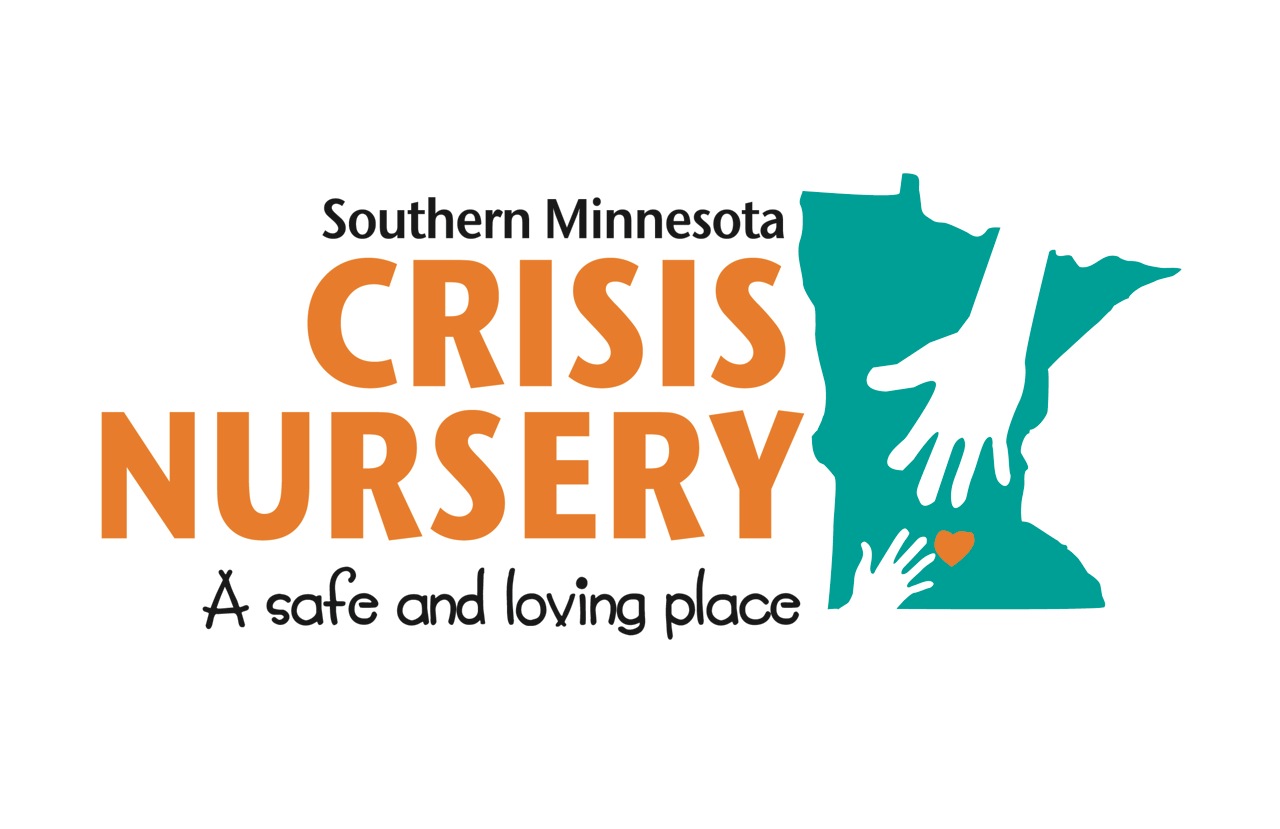 Primary Child Care ProviderIndividuals provide direct care to at-risk children, newborn to twelve years of age in a child/provider ratio of 3:1.  Primary Child Care Providers work to provide a safe, healthy, loving and nurturing environment, which fosters physical, social, personal, creative and language development in children.  Primary Child Care Volunteers are required to complete an application, submit to a background check, participate in orientation and training, including First Aid and CPR before starting.  Volunteers must be 21 years of age or older and have some experience working with children.Assistant Child Care ProviderIndividuals assist our primary child care providers with direct care for the children that stay at the Crisis Nursery. Assistant Child Care Providers will never be alone with the children as a Primary Child Care Provider will always be present.  Child care volunteers are required to complete an application, submit to a background check, and participate in orientation and training before starting. Volunteers must be 21 years of age or older.24 hour crisis line and/or IntakeVolunteers will answer the 24 hour crisis mobile line for initial contact for families in crisis.  Volunteers will also have the option of being a part of our Family Advocate Intake team to meet with families for admission to the SMNCN. Trainings will be required based on the position desired.  Volunteers must be 21 years of age or older.Provide TransportationWill provide transportation to and from school or other locations.  Volunteers must be 21, with a valid drivers license, safe and reliable vehicle conducive to transporting children of all ages, and must have car insurance.  Must meet all SMNCN requirements and attend necessary trainings.Enrichment Activity1-3 volunteers (maximum of 3) can conduct an enrichment activity for the children at the Crisis Nursery--arts and crafts, sports, games, sing along, story time, or a combination of activities. Volunteers must be 12 or older. Volunteers under age 16 must be accompanied by an adult age 21 or older.Creative Snack for KidsVolunteers recruit up to 2 people per group/team to purchase groceries, prepare on site and serve a snack to the children at the Crisis Nursery. Creativity in developing your snack is especially welcome. Snacks are served at 10am, 3pm, and 7pm. Volunteers under age 18 must be accompanied by an adult age 21 or older.Cook For Kids MealVolunteers recruit up to 3 people per group/team to purchase groceries, cook on site and serve breakfast, lunch, or dinner to children at the Crisis Nursery. Meals are served at 8am, 12pm, and 5pm. Volunteers under age 18 must be accompanied by an adult age 21 or older.Other OpportunitiesProjects for larger groups and other individual volunteer opportunities, such as service days and administrative tasks, are available on occasion. For more information, please contact the crisis nursery.